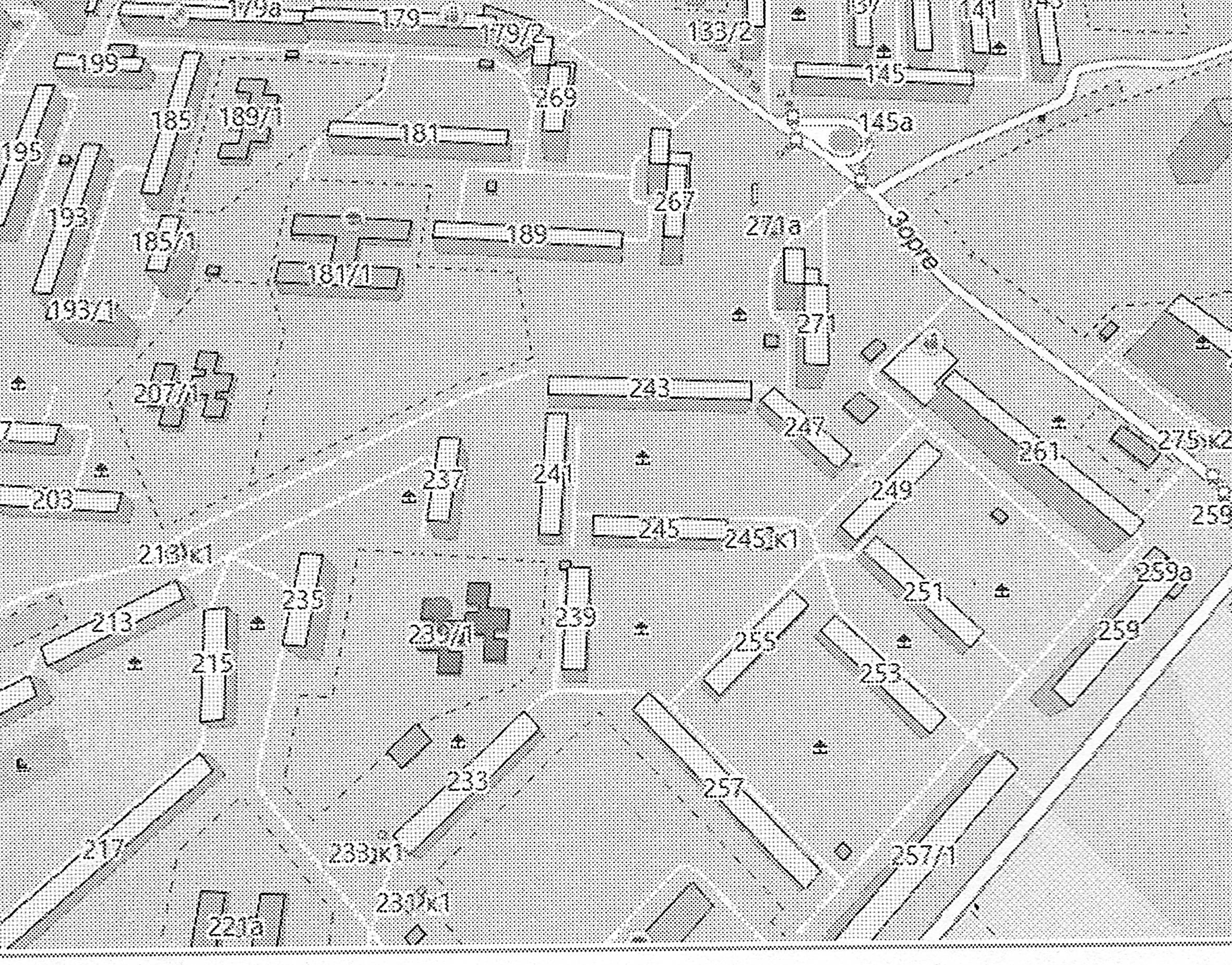 МКДОУ д/с № 424 «Умка»г. Новосибирск, ул. Зорге 239/1Проезд транспортом до остановки «Затулинский ж/м»:Автобус № 4,6,14,24,60Троллейбус № 4,8,26Маршрутное такси № 4,54ЗаведующийКрот Валентина Васильевнателефон-факс 342-91-63эл. почта: ds_424_nsk@nios.ruСтарший воспитательКувшинова Татьяна Михайловна   Отдел образования администрации Кировского районаМКУДПО «ГЦРО» в Кировском районеМуниципальное казенное дошкольное образовательное учреждение города Новосибирска «Детский сад № 424 «Умка»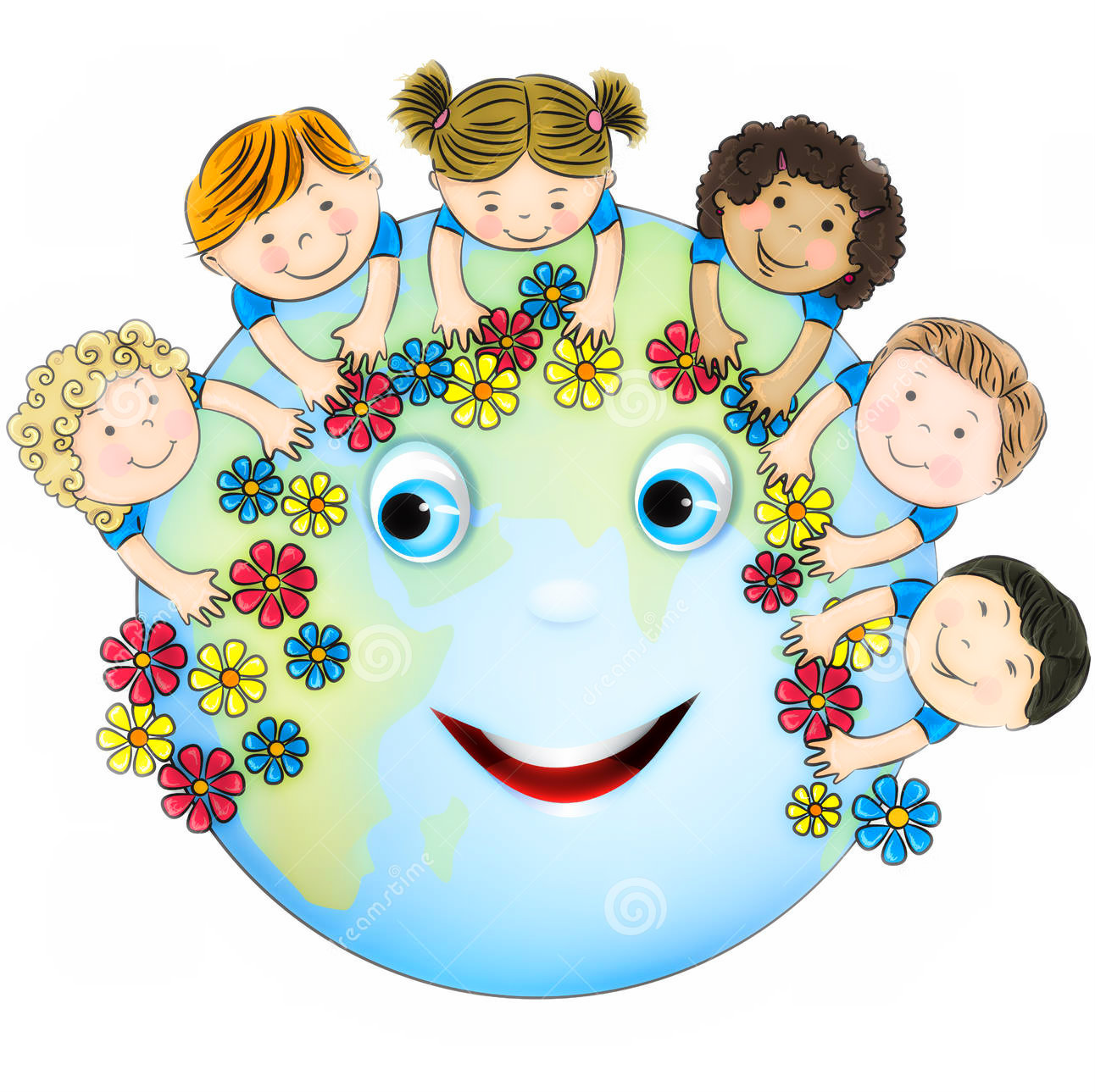 КРУГЛЫЙ СТОЛ«Экологическое образование как средство реализации ФГОС ДО»Новосибирск 2017КРУГЛЫЙ СТОЛпедагогов дошкольного образованияКировского района Тема: «Экологическое образование как средство реализации ФГОС ДО» (в рамках программы «Одарённые дети Кировского района»)Дата проведения: 06.04.2017Время проведения: 13.00-15.00Место проведения: МКДОУ д/с № 424Регистрация участников: 12.30-13.0013.00 – 13.05 Открытие работы круглого стола. Гусельникова Юлия Анатольевна, методист МКУДПО «ГЦРО» в Кировском районе13.05 – 13.15 Приветственное слово. Крот Валентина Васильевна, заведующий МКДОУ д/с № 424ПРОГРАММА КРУГЛОГО СТОЛА«Планета наш дом – мы хозяева в нём».Усачёва Анета Николаевна, воспитатель д/с № 53«Формирование экологического сознания детей старшего дошкольного возраста».Вахрушева Александра Владимировна,воспитатель д/с № 53 «Чем мы можем помочь нашей планете?». Овчарова Любовь Артемьевнавоспитатель д/с № 275 «Экосайт как форма взаимодействия с родителями по вопросам экологического образования дошкольников».Канунникова Людмила Владимировна,воспитатель д/с № 398.«Создание системы экологического воспитания в детском саду в условиях ФГОС ДО».Колотай Ирина Николаевнавоспитатель д/с № 485. «Экологическое воспитание дошкольников в условиях комбинированного детского сада, при наличии Зимнего сада и мини – зоопарка».Зимороева Светлана Александровна,воспитатель д/с № 494.«Педагогический проект «Огород на окне» как форма экологического воспитания и развития детей дошкольного возраста».Суханова Ольга Александровна, воспитатель МКОУ Прогимназии № 1.«Формирование системного мышления детей дошкольного возраста при восприятии окружающего мира» (мастер-класс).Ракитянская Оксана Геннадьевна,старший воспитатель д/с № 494«Экологическое воспитание младших дошкольниковв условиях реализации ФГОС ДО»Лихачева Оксана Юрьевна,воспитатель д/с № 108 «Зазеркалье» Календари природы: «Виды и значения работы с ними в ДОУ» (стендовый доклад).Русак Наталья Владимировна,воспитатель д/с № 108 «Зазеркалье»     14.45-15.00 Подведение итогов. Обмен мнениями.